Publicado en Madrid el 30/04/2024 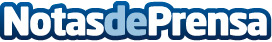 El tiempo de duración de los contratos de alquiler se han duplicado según OESALa fidelidad de los inquilinos está subiendo en España y el tiempo de duración de los contratos se ha duplicado, pasando de 2 años en 2022 a cerca de cuatro actualmente, según los datos del Observatorio Español de Seguro de Alquiler. Las dos razones fundamentales son: la escasa oferta de vivienda en alquiler y la subida del precio del mismo. El temor a no encontrar vivienda y a que el precio del alquiler sea mayor por un inmueble similar provoca este aumento de duración de los contratosDatos de contacto:J. A. MartinezOESA915192600Nota de prensa publicada en: https://www.notasdeprensa.es/el-tiempo-de-duracion-de-los-contratos-de Categorias: Nacional Inmobiliaria Finanzas Madrid Seguros http://www.notasdeprensa.es